ЗАПИСНИК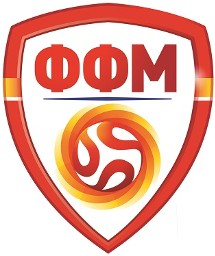   Степен на натпреварување / лига                                                                    (Домашен тим)_________________ -   (Гостински тим)___________________-:-                Датум/време:                 Игралиште:Коло:                             Категорија: Гледачи:Гл.судија:                                                                                             	1. дополнителен:                                                                                           помошен:                                                                                          	2. дополнителен:                                                                                                                             помошен:                                                                                                  	Делегат:                                                                                                                    4. судија:                                                                                              	Контролор:                                                                                                                  ДОМАШНИ (име на клубот)                                                                     ГОСТИ (име на клубот)    Шеф на стручен штаб ТренерТренер на голмани Физиотерапевт Кондиционен тренер ЛекарКомесар за безбедност COMET администратор Претставник на клубРезултат Стрелец/Мин Пен/АГ     Ж: Жолт картонПен: Пенал    Ц: Црвен картонАГ: АвтоголЗ: ЗаменаГ: ГолманК: Капитен    Делегатот и претставниците на клубовите се потпишуваат пред почетокот на натпреварот до нивните имиња.                 Опомени:               Опомени сл.лица             Забелешка и потпис на главен судијаЖ: Жолт картон   Пен: ПеналЦ: Црвен картонАГ: АвтоголЗ: ЗаменаГ: ГолманК: Капитен      Делегатот и претставниците на клубовите се потпишуваат пред почетокот на натпреварот до нивните имиња.                                                       ИД                                                       ИД                                                       ИДГоловиЖЦЗ                                                       ИД                                                       ИД                                                       ИДГоловиЖЦЗ